Информационный бюллетень«Вестник Петровского сельского поселения»УтвержденРешением № 2 6 сессии 2 созываСовета Петровского сельскогопоселения от 11.03.2010г.ВЫПУСК №20от 31 июля 2023 г.Республика КарелияКондопожский муниципальный районСовет Петровского сельского поселения71 сессия 	1 созываРЕШЕНИЕ № 1 «31» июля 2023 годаО внесении изменений и дополнений в Устав Петровского сельского поселенияВ соответствии с Федеральным законом от 06.02.2023 № 12-ФЗ «О внесении изменений в Федеральный закон «Об общих принципах организации публичной власти в субъектах Российской Федерации» и отдельные законодательные акты Российской Федерации» Совет Петровского сельского поселения решил:1.Изложить часть 2 ст. 18.1 Устава Петровского сельского поселения в следующей редакции«Староста сельского населенного пункта назначается Советом Петровского сельского поселения, в состав которого входит данный сельский населенный пункт, по представлению схода граждан сельского населенного пункта. Староста сельского населенного пункта назначается из числа граждан Российской Федерации, проживающих на территории данного сельского населенного пункта и обладающих активным избирательным правом, либо граждан Российской Федерации, достигших на день представления сходом граждан 18 лет и имеющих в собственности жилое помещение, расположенное на территории данного сельского населенного пункта».2. Часть 4 ст. 18.1 Устава Петровского сельского поселения после слов «муниципальную должность» дополнить словами «, за исключением муниципальной должности депутата Совета Петровского сельского поселения, осуществляющего свои полномочия на непостоянной основе,»;3. В части 4 статьи 13 слова «Избирательная комиссия Петровского сельского поселения» заменить словами «организующая местный референдум комиссия»;4. Пункт 1 части 5 ст. 18.1 Устава Петровского сельского поселения» после слов «муниципальную должность» дополнить словами «, за исключением муниципальной должности депутата Совета Петровского сельского поселения, осуществляющего свои полномочия на непостоянной основе».5. Дополнить статью 27 Устава Петровского сельского поселения частью 5.2 следующего содержания:«Полномочия депутата Совета Петровского сельского поселения прекращаются досрочно решением Совета Петровского сельского поселения в случае отсутствия депутата без уважительных причин на всех заседаниях Совета Петровского сельского поселения в течение шести месяцев подряд».6. Статью 34 признать утратившей силу.7. Настоящее решение подлежит официальному опубликованию (обнародованию) после его государственной регистрации и вступает в силу после его официального опубликования (обнародования).Глава Петровского сельского поселения                                    Л.Н. ДорофееваПредседатель Совета Петровского сельского                           О.Ф. ВершининаРеспублика КарелияКондопожский муниципальный районСовет Петровского сельского поселения71 сессия 	1 созываРЕШЕНИЕ № 2 «31» июля 2023 годаО досрочной отставкеглавы Петровского сельскогосельского поселенияВ соответствии с п. 10 ч.10 ст. 35 Федерального закона от 06.10.2003 N 131-ФЗ «Об общих принципах организации местного самоуправления в Российской Федерации», п.11 ч.1 ст.26  Устава Петровского сельского поселения, на основании поступившего распоряжения Администрации Петровского сельского поселения от 31.07.2023г. №32 «О досрочном сложении полномочий главы Петровского сельского поселения»,  Совет Петровского сельского поселения решил:1. Согласовать досрочное удаление главы Петровского сельского поселения с 31 июля 2023г. в отставку в связи с выходом на страховую пенсию по старости.Глава Петровского сельского поселения                                                                Л.Н. ДорофееваПредседатель Совета Петровского сельского                                                       О.Ф. Вершинина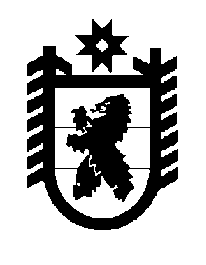 